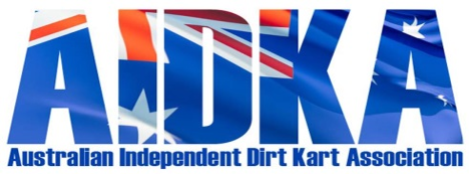 ABN 58 243 272 143Expenses Claim FormClaimant Name _____________________________________________________________Event _____________________________________________________________________Please provide your Account Details: BSB ___________________________ Account Number ____________________________________Account Name _____________________________________________________________________Claimant Signature _______________________________________ Dated _____________________Claimant Position at Event ____________________________________________________________AIDKA REIMBURSEMENT RATESAIDKA OFFICIALS AT TITLE EVENTSAirfares, accommodation, hire cars, will be purchased by AIDKAMileage rate $0.30 per kilometreMeal allowance $30.00 per dayAccommodation allowance if not staying in AIDKA provided accommodation or shared accommodation with non AIDKA officials of up to $65.00 per day. Accommodation expense claims to be paid upon copy of receipt provided to AIDKA Treasurer.Airport Parking (if required)DELEGATES FOR MEETNGSFace to Face Council/AGM meetings will be held in South Australia to limit expense to association. Majority of clubs are based in South Australia.Interstate delegates are only eligible to have airfares for from last destination to AdelaideWA clubs from PerthAlice Springs from Alice SpringsTop End from DarwinWeipa from either Cairns of BrisbaneAll other costs to interstate delegates are the responsibility of the Club they are representing (e.g. Fuel, accommodation, hire cars, meals etc.)South Australian Delegates are only eligible to have mileage rate paid at $0.30 per kilometre rate.All other costs to South Australian delegates are the responsibility of the Club they are representing (e.g. accommodation, etc.)CLAIMS PROCEDUREThe claim form may only be completed and supplied to AIDKA by the claimant directly.The Claim form must be supplied with receipts. The claim for must be submitted within 30 days of the event/meeting date.All claim forms if not in person are to be sent via email to treasurer@aidka.com.au	All rates will be reviewed annually and approved at the AGM.Date Of ExpenseDescription of ExpenseGST PortionTax Invoice                       Total Amount to be Reimbursed                       Total Amount to be Reimbursed                       Total Amount to be Reimbursed$